AFM UNIT 1 – EXPONENTIAL AND LOGARITHMIC FUNCTIONS				NAME_____________________This homework sheet is due on test day BEFORE THE TEST BEGINS. If you were absent you are expected to have completed all missed homework assignments by test day. Any late daily HW assignments turned in after the test begins will NOT be given credit.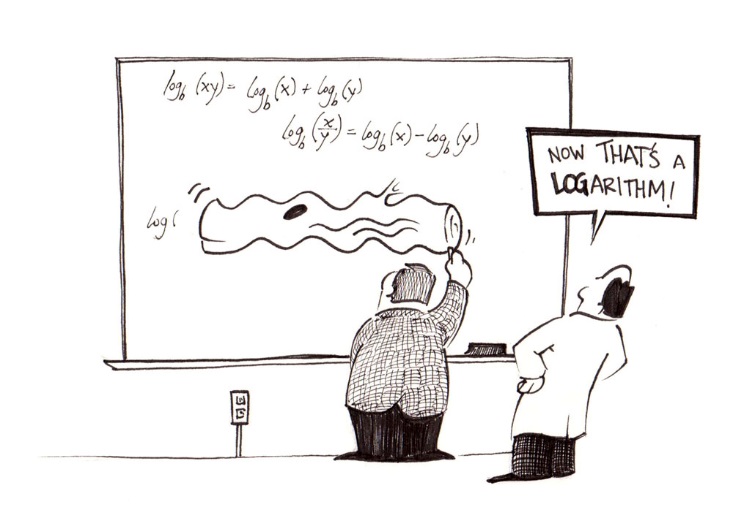 DATELESSON AND ACTIVITIESHOMEWORKCHECKLATE HWMon Aug 28Intro to Logs, Change of Base, Natural Logs, Intro to Log PropertiesTues Aug 29Log Properties, intro to Log Equations Wed Aug 30Log EquationsThurs Aug 31QUIZ Log Equations continuedFri Sept 1Solving Log Equations by FactoringMon Sept 4*NO SCHOOL*Tues Sept 5Exponential Growth and DecayWed Sept 6ReviewREVIEW SHEETThurs Sept 7UNIT 1 TEST